Отдел образования Мозырского районного исполнительного комитета
ГУО «Средняя школа №15 г.Мозыря имени генерала Бородунова Е.С.»План-конспект урокапо математике для 7 класса по теме
«Второй и третий признак равенства треугольников»Выполнил:Степанеев Николай Владимирович,учитель математики и информатики, ГУО «Средняя школа №15 г.Мозыря имени генерала Бородунова Е.С.»Мозырь, 2020Цель урока:	Образовательная: Сформулировать второй и третий признак равенства треугольников и научить учащихся применять их при решении упражнений и задач на доказательство.	Воспитательная: Воспитывать самостоятельность, интерес к математике, дисциплинированность, творческую активность.	Развивающая: Способствовать развитию математического мышления, письменной речи, создать условия для стимулирования познавательной активности.План урока:1) Организационный момент (≈2 мин)2) Проверка домашнего задания (≈5 мин)3) Актуализация знаний ЗУНов  (≈5 мин)4) Объяснение нового материала (≈10 мин)5) Закрепление изученного материала (≈20 мин)6) Домашнее задание (≈1 мин)7) Итоги урока (≈2 мин)Ход урока:Действие учителяДействие ученика1. Обратить внимание на готовность класса к проведению урока. Поздороваться и представиться классу. Отметить отсутствующих.1. Соблюдать порядок, сесть за парты.2. Проверить домашнее задание, вызывать ученика к доске. (141, 144). 141. Периметр равнобедренного треугольника равен 32 см, а длина боковой стороны равна 12 см. Вычислите длину основания этого треугольника. 144. Отрезок AF — медиана равнобедренного треугольника ABC с основанием BC. Вычислите длину медианы AF, если периметр треугольника ABC равен 16 см, а периметр треугольника AFB равен 12 см. 2. Решает домашнее задание за доской, сверяется решением с классом3. Вспоминаем ранее изученный материал, задаём вопросы:Какая фигура называется треугольником?Какой отрезок называется медианой треугольника?Какой отрезок называется высотой треугольника?Какой отрезок называется Биссектрисой треугольника?Какой треугольник называется равнобедренным?Сформулируйте первый признак равенства треугольников.3. Отвечают на вопросы.4. Рассмотрим еще два признака, позволяющих доказать равенство треугольников по равенству их соответствующих элементов.Теорема 1 (второй признак равенства треугольников). Если сторона и два прилежащих к ней угла одного треугольника соответственно равны стороне и двум прилежащим к ней углам другого треугольника, то такие треугольники равны.Доказательство.1) Пусть ABC и A1B1C1 — два треугольника, у которых AC = A1C1, ∠ A = ∠ A1 и ∠ C = ∠ C1 (рис. 78, а, б). Докажем, что треугольники ABC и A1B1C1 равны.2) Отложим угол B1A1C1 в той полуплоскости сграницей AC, в которой лежит угол BAC. Так как∠ A = ∠ A1, то на основании аксиомы откладывания угла в полуплоскость лучи A1B1 и AB совпадут, а поскольку AC = A1C1, то по аксиоме откладывания отрезка на луче точка C1 совпадет с точкой C. Угол B1C1A1 будет отложен в ту же полуплоскость от луча CA и, согласно аксиоме откладывания угла в полуплоскость, лучи C1B1 и CB совпадут (рис. 78, в).3) Так как лучи A1B1 и C1B1 совпали соответственно с лучами AB и CB, то точка их пересечения B1 совпадет с точкой B. Следовательно, стороны и углы треугольника A1B1C1 совпадут со сторонами и угламитреугольника ABC, а, значит, ∆ABC = ∆A1B1C1.Теорема доказана.Теорема 2 (третий признак равенства треугольников). Если три стороны одного треугольника соответственно равны трем сторонам другого треугольника, то такие треугольники равны.Доказательство.1) Пусть ABC и A1B1C1 — два треугольника, у которых AB = A1B1, BC = B1C1 и CA = C1A1. Докажем, что ∆ABC = ∆ A1B1C1.2) Отложим угол B1A1C1 в ту полуплоскость с границей AC, в которой не лежит ∠ BAC, так, чтобы луч A1C1 совпал с лучом AC. Так как CA = C1A1, то на основании аксиомы откладывания отрезка на луче точки C1 и C совпадут (рис. 79, а). Пусть F — точка пересечения отрезка BB1 и прямой AC. 3) Проведем доказательство, когда точка F лежит между точками A и C. По условию теоремы AB = A1B1 и BC = B1C1, следовательно, треугольники BAB1 и BCB1 равнобедренные. Тогда по свойству углов при основании равнобедренного треугольника ∠ 1 = ∠ 2 и ∠ 3 = ∠ 4. Отсюда следует, что ∠ ABC = ∠ A1B1C1. Таким образом, AB = A1B1, BC = B1C1 и ∠ ABC = ∠ A1B1C1, а, значит, по первому признаку равенства треугольников ∆ ABC = ∆ A1B1C1.Теорема доказана.4. Слушают, необходимое конспектируют в тетрадь.5. Закрепляем изученный материал, решаем задачи:Задача 1. (171) Точка O лежит на биссектрисе угла A, а точки B и C лежат на его сторонах так, что ∠ AOB = ∠ AOC. Докажите, что BO = CO.Задача 2. (179) Отрезок AC — общее основание равнобедренных треугольников ABC и ADC. Докажите, что треугольник BAD равен треугольнику BCD.5. Выполняют задание предложенное учителем.6. Домашняя работа. Стр. 111,  №187, №188.6. Записывают домашнее задание.7. Провести опрос по новой теме:1) Сформулируйте второй признак равенства треугольников.2) Сформулируйте третий признак равенства треугольников.7. Отвечают на вопросы.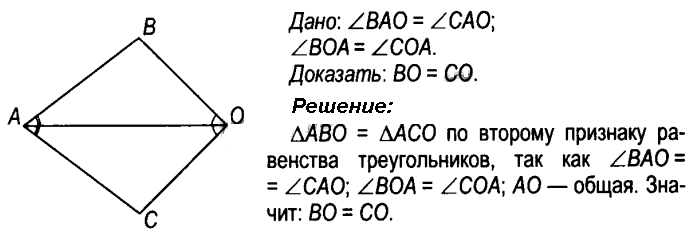 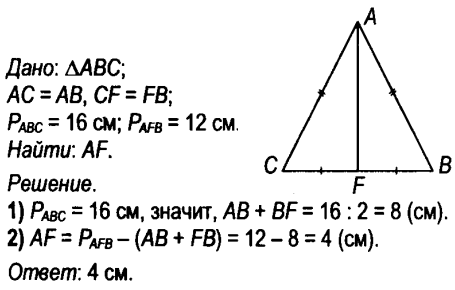 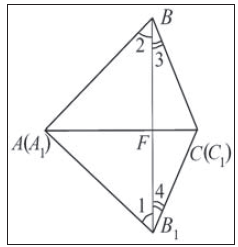 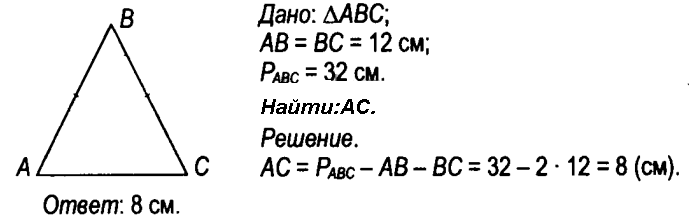 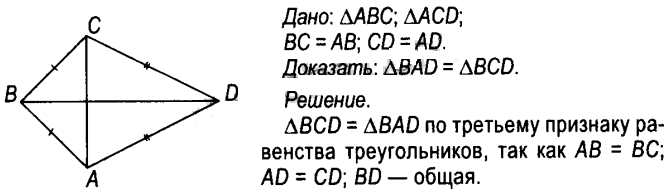 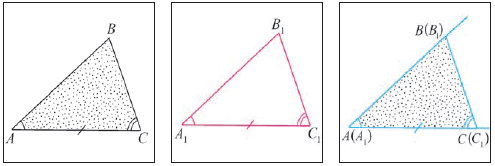 